PANITIA YANG DI TERIMA OPREC 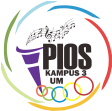 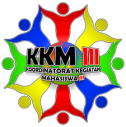 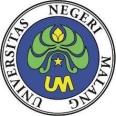 PIOS (Pekan Ilmiah Olahraga dan Seni) 2019“Padukan Kreasi Raih Prestasi Wujudkan Mimpi dengan Jiwa yang BERANI (Basic Energetic Realistic Academic Nasional Idealistic)”KKM III FAKULTAS ILMU PENDIDIKANUNIVERSITAS NEGERI MALANG190151602707180151602307180151602369190151602619190151602489190151602401190151602525190151602743170151602741190151602647180151602082190151602348190151602725180151602092190151602734190151602650190151602589180151602309180151602275190151602680190151602474170151602777190151602713190151602666190151602667180151602344190151602642180151602207